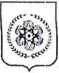 Томская область
городской округ
закрытое административно-территориальное образование СеверскУПРАВЛЕНИЕ ОБРАЗОВАНИЯ
АДМИНИСТРАЦИИ ЗАТО СЕВЕРСК
ПРИКАЗ08.09.2021 							№304О реализации регионального проекта дошкольного образования «Развитие
пространственного мышления дошкольников как основы формирования
естественно-научных, цифровых и инженерных компетенций человека будущего»В соответствии с Распоряжением Департамента общего образования Томской области «Об утверждении регионального проекта дошкольного образования на территории Томской области «Развитие пространственного мышления дошкольников как основы формирования естественно-научных, цифровых и инженерных компетенций человека будущего» от 23.10.2020 года № 854-рПРИКАЗЫВАЮ:Утвердить прилагаемое положение о муниципальной стажировочной площадке в ЗАТО Северск по направлениям муниципальной программы «Развитие пространственного мышления дошкольников как основы формирования естественно-научных, цифровых и инженерных компетенций человека будущего ЗАТО Северск».Контроль за исполнением приказа возложить на начальника отдела развития образования, мониторинга и защиты прав детей Управления образования Администрации ЗАТО Северск Л.10.Ковалеву.к приказу Управления образованияот 08.09.2021 №304ПОЛОЖЕНИЕо муниципальной стажировочной площадке в ЗАТО Северск по направлениям
муниципальной программы «Развитие пространственного мышления дошкольников
как основы формирования естественно-научных, цифровых и инженерных компетенций
человека будущего ЗАТО Северск».Общие положенияНастоящее Положение о муниципальной стажировочной площадке (далее - Положение) разработано в соответствии с Федеральным законом «Об образовании в Российской Федерации» (от 29 декабря 2012 года № 273-ФЗ), в соответствии с Приказом Министерства образования и пауки РФ от 17 октября 2013 г. N 1155 «Об утверждении федерального государственного образовательного стандарта дошкольного образования».Настоящее Положение определяет порядок функционирования муниципальной стажировочной площадки.Муниципальная стажировочная площадка - это форма распространения эффективного опыта функционирования дошкольной образовательной организации, успешного инновационного опыта по развитию пространственного мышления дошкольников как основы формирования естественно-научных, цифровых и инженерных компетенций человека будущего с целью повышения профессиональной компетентности, руководящих и педагогических работников.Решение о присвоении образовательной организации статуса «Муниципальная стажировочная площадка» и перечень дошкольных образовательных организаций, которым присвоен статус, утверждается приказом Управления образования Администрации ЗАТО Северск.Решение о прекращении деятельности муниципальной стажировочной площадки принимается па основании:окончания срока реализации программы;возникновения обстоятельств, препятствующих дошкольной образовательной организации продолжать деятельност ь стажировочной площадки.Присвоение дошкольной образовательной организации статуса «Муниципальная стажировочная площадка» не влечет за собой изменения ее организационно-правовой формы.Цель и задачи муниципальной стажировочной площадкиЦель: создание условий для повышения профессиональной компетенции педагогов через тиражирование успешных практик образовательной организации, способствующих развитию пространственного мышления дошкольников.Задачи:подготовка и распространение методических разработок по теме стажировочной площадки;реализация вариативных . форм повышения квалификации (стажировки) педагогических и руководящих работников системы образования.Функции муниципальной стажировочной площадкиРазрабатывает нормативную базу, регулирующую деятельность муниципальной стажировочной площадки.Разрабатывает методическое обеспечение программ стажировки педагогических и руководящих работников по заявленной теме.Организует стажировку педагогических и руководящих работников на основе очных и дистанционных форм проведения мероприятий: семинары, конференции, вебинары и др.Информирует педагогическое сообщество о деятельности стажировочной площадки.Организация деятельности стажировочной площадкиСтажировочная площадка может быть организована на базе одной или нескольких образовательных организаций, объединенных единой темой, в форме сетевого взаимодействия.Управление деятельностью стажировочной площадки осуществляет работник дошкольной образовательной организации (далее - руководитель стажировочной площадки), назначенный приказом руководителя дошкольной образовательной организации.Руководитель стажировочной площадки в своей деятельности руководствуется настоящим Положением, программой деятельности стажировочной площадки и выполняет следующие функции:составляет программу стажировочной площадки (приложение 1);определяет состав сотрудников стажировочной площадки;обеспечивает качественную подготовку сотрудников стажировочной площадки;организует и контролирует деятельность по функционированию площадки;предоставляет отчетную документацию по вопросам деятельности стажировочной площадки не позднее 1шоня текущего года по установленной форме (приложение 2).Сотрудники стажировочной площадки:принимают участие в формировании перечня мероприятий, осуществляемых в рамках программы стажировочной площадки;принимают участие в мониторинге результатов деятельности стажировочной площадки;повышают квалификацию по направлениям деятельности площадки.Деятельность стажировочной площадки планируется в соответствии с утвержденным планом-графиком.Функционирование стажировочной площадки осуществляется в пределах собственных средств дошкольной образовательной организации.Приложение 1 к Положению о муниципальной стажировочной площадкиПрограмма стажировочной площадки.Структура программы стажировочной площадки:Титульный лист (образовательная организация, наименование программы, руководитель программы, сроки реализации).Направление программы стажировочной программы.База для реализации программы стажировочной площадки.Актуальность программы стажировочной площадки.Краткая аннотация к программе стажировочной площадки, справка о накопленном опыте.Цель, задачи.Перечень основных программных мероприятий и прогнозируемые результаты.Комплекс мероприятий по реализации программы:форма проведения;название опытов по теме;сроки исполнения мероприятия;ответственный за реализацию мероприятия.Ресурсное обеспечение деятельности стажировочной площадкиКритерии, позволяющие представить эффективность реализации программы: количественные, качественные.Приложение 2 к Положению о муниципальной стажировочной площадкиФорма отчета муниципальной стажировочной площадки.Задачи реализации программы стажировочной площадки.Промежуточные результаты.Мероприятия (перечень, формы, количество участников).Продукты программы (методические рекомендации, публикации и т.д.).Вносимые корректировки и их обоснования.